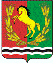        АДМИНИСТРАЦИЯ МУНИЦИПАЛЬНОГО ОБРАЗОВАНИЯ ЮДИНСКИЙ СЕЛЬСОВЕТ  АСЕКЕЕВСКОГО  РАЙОНА  ОРЕНБУРГСКОЙ  ОБЛАСТИ П О С Т А Н О В Л Е Н И Е03.11.2017   				                                                                      № 27-пп. ЮдинкаО снятии семьи Ломакиной Т.М. с учёта в качественуждающейся в жилом помещении	В соответствии с подпунктом 4 пункта  1 ст. 56  Жилищного кодекса Российской Федерации №188 –ФЗ от 29.12.2004 г., постановляю:1. Снять с учета   семью Ломакиной Татьяны Мясутовны. (8 человек) состоявшую на учёте, в качестве  нуждающейся в жилом помещении,  в  связи со снятием с регистрационного учета в 2017 году. 	2. Секретарю жилищной комиссии уведомить вышеуказанных граждан о принятом решении.	3. Настоящее постановление вступает в силу с момента его  подписания.Глава сельсовета                                                                                  А.И.КийлоРазослано: в дело -2, прокурору, жилищной   комиссии (в учётные  дела)- 1,        Ломакиной Т.М.